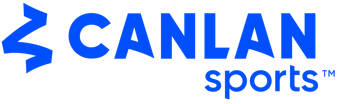 CONCESSIONS STAFFCanlan Sports is the largest private sector operator and developer of recreational sports complexes in North America.  The company's success in the recreation-entertainment & hospitality industry is attributed to a combination of innovative programming, service delivery leadership and world-class complexes. We understand our customers’ need for service excellence and are committed to it. Our concession workers are outgoing, positive, and team orientated. They provide prompt, courteous and accurate food and beverage service in order to exceed guest expectations. The role is including preparation, serving and clean-up within the facility.RESPONSIBILITIESPrepare and stock the concession in advance of events and removes and stores product post eventApply developed knowledge of tableware and bar equipment (for locations that serve alcohol)Handle payments and gratuities, make change, and process all transactions through SQUIRREL system accuratelyMaintain knowledge of and actively promote menu, beverages and current promotionsReceive product delivery and ensure safe, sanitary and secure storage when requiredEnsure all opening / closing procedures are completed (shift dependent)QUALIFICATIONS AND EDUCATIONSmart Serve, Serving It Right (or equivalent) required (for locations that serve alcohol at concessions)Completed secondary education or equivalent preferredABILITIES, ATTRIBUTES AND EXPERIENCEPrevious Food & Beverage experience preferredOutgoing, positive and team orientatedWillingness and ability to work flexible hours (evenings & weekends)Experienced handling payment and gratuities through a POS system preferredPrevious Food & Beverage experience preferred